Внимание! Родителям!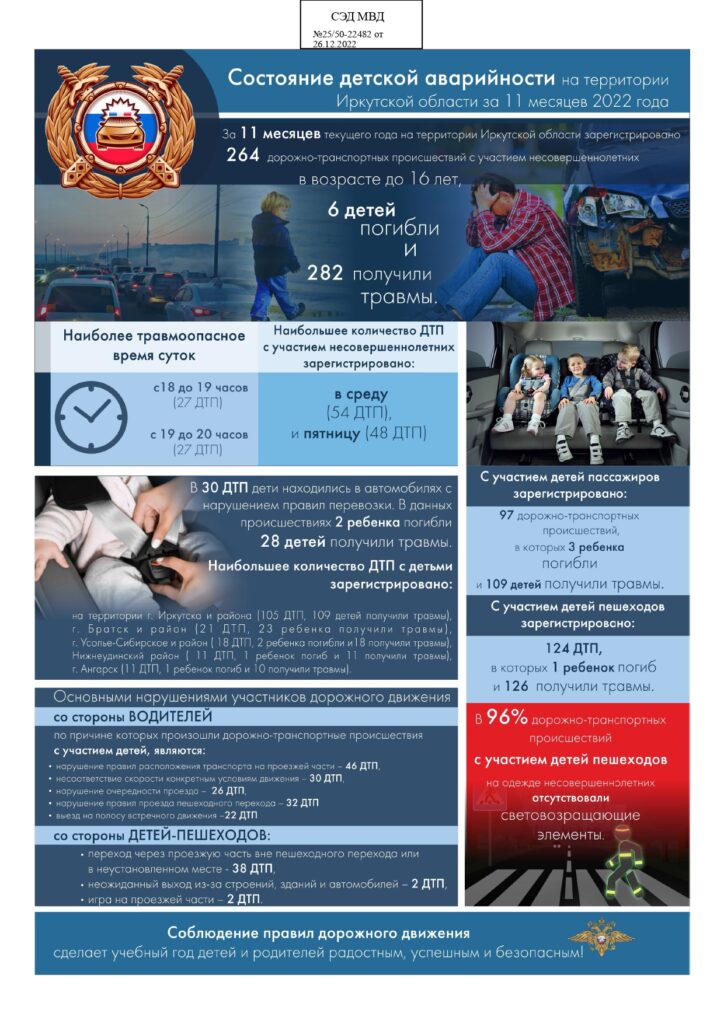 